Комплекс упражнений в домашних условиях   http://www.tvoytrener.com/doma.php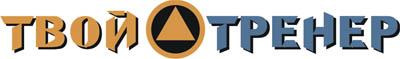 ИНДИВИДУАЛЬНЫЙ КОМПЛЕКС УПРАЖНЕНИЙЗаказать индивидуальный комплекс упражнений от Тимко Ильи (автора этого тенировочного плана и всех планов на сайте) вы можете здесь:http://www.tvoytrener.com/sotrydnichestvo/kompleks_upragnenii.phpЭтот план есть в нашем приложении «ТВОЙ ТРЕНЕР»НАШИ  БЕСПЛАТНЫЕ  КНИГИОБРАЩЕНИЕ  СОЗДАТЕЛЯ САЙТАЕсли вам понравился план тренировок - поддержите проект.
Команда нашего сайта делает всё возможное, чтобы вся информация на нём была абсолютно бесплатной для вас. И я надеюсь, что так будет и дальше. Но денег, что приносит проект, недостаточно для  его полноценного развития.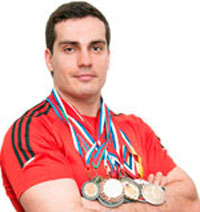 Реквизиты для перевода денег вы можете посмотреть здесь: http://www.tvoytrener.com/sotrydnichestvo/poblagodarit.php (С уважением, создатель и автор сайта Илья Тимко.)ТРЕНИРОВКА  1 1 НЕДЕЛЯ2 НЕДЕЛЯ3 НЕДЕЛЯ4 НЕДЕЛЯ5 НЕДЕЛЯ6 НЕДЕЛЯ7 НЕДЕЛЯРазминка 5–10 минутСкручивания лежа на полу(3х12-20)Выпады с гантелями или штангой за головой (4х8-15)Отжимания от пола широким хватом с весом (4-5х8-15)Приседания с гантелями или штангой за головой (4х8-15)Пуловер с гирей лежа поперек табуретки (3-4х10-15)Французский жим с гирей стоя(3х10-15)Заминка 2-5 минутТРЕНИРОВКА 2 Разминка 5–10 минутПодъем ног в висе на перекладине  (3х8-15)Подтягивания за голову широким хватом (4х6-12)Отжимания от брусьев узким хватом (4-5х6-15)Подтягивания обратным хватом к груди (4х6-12)Отжимание от пола узким хватом (3-4х8-15) Заминка 2-5 минутТРЕНИРОВКА  3 Разминка 5–10 минутНаклоны вбок с гирей в руке  (3х12-20)Жим гирь сидя попеременно (4-5х8-12)Наклоны с гирей/штангой за головой стоя (3-4х10-15)Протяжка с гирей стоя (4х10-15)Махи вперед стоя двумя руками  (4х10-15)Тяга 1-й гантели в наклоне(3х10-15)Трапеции с гирями стоя (шраги) (3х10-20)Заминка 2-5 минут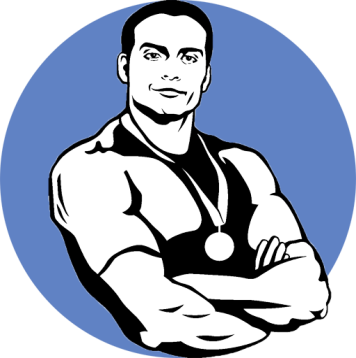 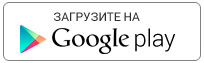 https://play.google.com/store/apps/details?id=com.tvoytrener.timkoilia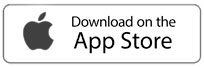 https://itunes.apple.com/ru/app/%D1%82%D0%B2%D0%BE%D0%B9-%D1%82%D1%80%D0%B5%D0%BD%D0%B5%D1%80/id1299904851?mt=8 Версия для компаhttps://yadi.sk/d/MEPa9xnB3R98By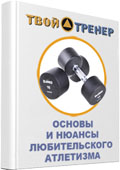 http://tvoytrener.com/kniga_tvoytrener.php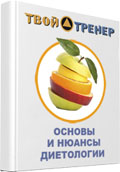 http://tvoytrener.com/kniga_tvoytrener2.phphttp://tvoytrener.com/kniga_tvoytrener3.php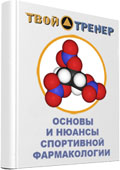 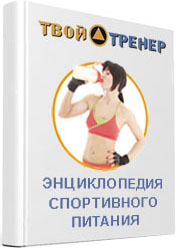 http://tvoytrener.com/kniga_tvoytrener5.php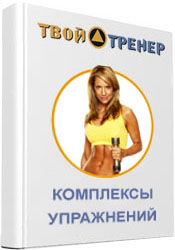 http://tvoytrener.com/kniga_tvoytrener6.phphttp://tvoytrener.com/kniga_tvoytrener4.php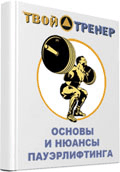 